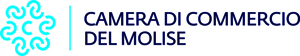 CAMERA DI COMMERCIO INDUSTRIA ARTIGIANATO E AGRICOLTURA DELMOLISEBANDO PROGETTO FORMAZIONE E LAVORO Anno 2023MODULO DI DOMANDA	Alla	Camera di Commercio del Molise	SEDE	cciaa.molise@legalmail.itBando Progetto FORMAZIONE E LAVORO  ANNO 2023MODULO DOMANDA Il/la sottoscritto/a (cognome) ___________________ (nome) _____________________________codice Fiscale ________________________________ in qualità di titolare/legale rappresentante dell’impresa ____________________________________________________________________iscritta al Registro Imprese di ______________________________________________________ con il numero CF/P. Iva __________________________________________ REA n.__________ con sede in _____________________________via/piazza _______________________________n. ______  	provincia ______________________ 		CAP _____________________tel. _________________________ e–mail _____________________________________indirizzo PEC presso il quale l’impresa elegge domicilio ai fini della procedura __________________________________________________ CHIEDEche l’impresa sopraindicata sia ammessa a partecipare alla procedura relativa al Bando Formazione e Lavoro – anno 2023, approvato con Determinazione dirigenziale n. 65 del 19/5/2023, per la concessione di un contributo relativo a (barrare con X in modo chiaro un'unica voce):€ 800,00 per la realizzazione di 1 percorsi di PCTO in ambito MECCATRONICA; € 1.500,00 per la realizzazione di n. 2 percorsi individuali in ambito MECCATRONICA;€ 2.100,00 per la realizzazione di n. 3 percorsi individuali in ambito MECCATRONICA;€ 2.600,00 per la realizzazione di n. 4 percorsi individuali in ambito MECCATRONICA;€ 650,00 per la realizzazione di 1 percorso individuale di PCTO in ambito TURISMO; € 1.200,00 per la realizzazione di n. 2 percorsi individuali in ambito TURISMO; € 1.650,00 per la realizzazione di n. 3 percorsi individuali in ambito TURISMO;€ 2.000,00 per la realizzazione di n. 4 percorsi individuali in ambito TURISMO;Inoltre, chiede: premialità di € 250,00 prevista dall’art. 3 dell’avviso, in quanto in possesso di rating di legalità (barrare solo se l’impresa è in possesso di rating di legalità, ai fini dell’assegnazione della premialità di € 250,00, come previsto all’art. 3 del Bando);ulteriori € 200,00 per inserimento in azienda di uno o più studenti diversamente abili, con certificazione ai sensi della Legge 104/92 (barrare soltanto se tale ipotesi ricorre).A tal fine dichiara:di aver preso visione del “Bando progetto Formazione Lavoro – Anno 2023” approvato con Determinazione dirigenziale n.  65 del 19/5/2023 e di accettarne le disposizioni senza riserve e in ogni sua parte;di essere attiva e in regola con l’iscrizione al Registro delle Imprese della Camera di Commercio di ________________;di essere in regola con il pagamento del diritto annuale camerale dovuto per il triennio 2020-2021-2022;di avere legali rappresentanti, amministratori (con o senza poteri di rappresentanza) e soci per i quali non sussistono cause di divieto, di decadenza, di sospensione previste dall’art. 67 del D.lgs. 6 settembre 2011, n.159 (Codice delle leggi antimafia e delle misure di prevenzione, nonché nuove disposizioni in materia di documentazione antimafia) come modificato dalla Legge 24 aprile 2020, n. 27.  I soggetti sottoposti alla verifica antimafia sono quelli indicati nell’art. 85 del D.lgs. 6 settembre 2011, n.159;di non essere in stato di fallimento, liquidazione (anche volontaria), amministrazione controllata, concordato preventivo o in qualsiasi altra situazione equivalente secondo la vigente normativa;di aver assolto gli obblighi contributivi, previdenziali e assistenziali dovuti per legge o previsti dal CCNL di riferimento, evidenziando che:  ha dipendenti  non ha dipendenti e che il titolare/professionista/soci è/sono iscritto/i alla seguente cassa di previdenza/ forma assicurativa obbligatoria________________________________________________n. iscrizione/matricola _______________________________________ sede competente____________________________________________posizione INAIL__________________________________sede competente________________________________ovvero che  non è tenuta/o all’iscrizione ad alcuna forma assicurativa obbligatoria e all’INAILdi adempiere, in qualità di datore di lavoro, agli obblighi derivanti dall’applicazione del CCNL del settore ________________ per n. ore _______ (specificare il settore di riferimento per l'impresa e il numero di ore settimanali previste);di non avere forniture in essere con la Camera di commercio del Molise, ai sensi dell’art. 4, comma 6, del D.L. 95 del 6 luglio 2012, convertito nella L. 7 agosto 2012, n. 13;di essere in possesso del rating di legalità pari a __________________ al fine della premialità prevista dal presente Bando;di aver preso visione dell’informativa, ai sensi degli articoli 13 e 14 del Regolamento UE 2016/679 (GDPR), contenuta nell’art. 14 dell’Avviso;di aver adempiuto alle prescrizioni imposte dalla normativa in tema di tutela dei dati personali dei giovani ospitati in PCTO, in relazione alla/e convenzione/i oggetto della presente domanda e con specifico riferimento all’art. 14 dell’Avviso, comma Finalità del trattamento e base giuridica; SI IMPEGNAIn caso di concessione del contributo:- a comunicare tempestivamente all’indirizzo mail cciaa.molise@legalmail.it  ogni eventuale variazione relativamente alle informazioni e ai dati contenuti nella presente domanda e nella documentazione allegata che ne costituisce parte integrante;- con riferimento al periodo intercorrente tra la domanda e l’erogazione del contributo, a comunicare eventualmente la revoca o sospensione del rating di legalità;- in caso di concessione del contributo, ad inviare la documentazione finale relativa alle attività realizzate, secondo le modalità previste dall’art. 10 del Bando (Rendicontazione e liquidazione del voucher).PRENDE ATTO CHESono ammessi esclusivamente PCTO finalizzati alla certificazione delle competenze in ambito di Meccatronica e Turismo per giovani studenti delle scuole molisane aderenti all'iniziativa, realizzati a partire dal 1/9/2022; la concessione e la successiva liquidazione dei contributi è subordinata al rispetto di tutto quanto stabilito dal relativo Bando, approvato con Determinazione dirigenziale n. 65 del 19/5/2023.ALLEGA1. attestazione di pagamento dell’imposta di bollo – salvo casi di esenzione;2. copia della/e convenzione/i sottoscritta/e con lo/gli Istituto/i scolastico/i; 3. (Eventuale) Dichiarazione possesso rating legalità (art. 3);4. copia di un documento di identità, in corso di validità, del titolare/legale rappresentante firmatario (non va allegata in caso di sottoscrizione con firma digitale).Luogo e data, ________________________________				       		         			Firma digitale oppure Firma autografa  _____________________________
                  (in questo caso unire copia di un documento di identità in corso di validità)